Desiderio Mercier  * 1851-1926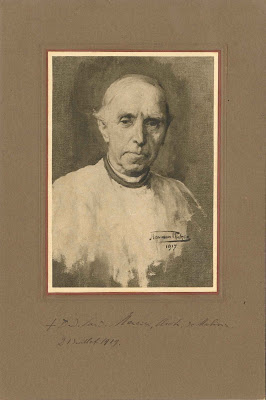     Como todo buen predicador y como todo catequista comprometido el cardenal Mercier fue, antes de brillar como rector universitario y como intelectual de categoría, un ejemplar mensajero del Evangelio: serio, cumplidor, responsable, reflexivo, comprometido con el mensaje de Jesús. Sus actividades apostólicas no le impidieron dedicar también tiempo a los estudios teológicos, en los que llegó a brillar con actitudes y postulados propios para entender mejor la Palabra de Dios      Desiré Félicien-François-Joseph Mercier (Braine-l'Alleud, 21 de noviembre de 1851 - Bruselas, 23 de junio de 1926), conocido también como cardenal Desiderio Feliciano Francisco José Mercier, fue un sacerdote católico y académico belga. Fue rector de la Universidad de Lovaina, en Bélgica.Biografía   Fue ordenado presbítero el 4 de abril de 1874. Estudió en la Universidad Católica de Lovaina, y también en París. Fue un personaje importante en la renovación del tomismo, llamado neotomismo. En 1899 fundó el Alto Instituto de Filosofía en la Universidad Católica de Lovaina. Fue amigo del irlandés Dom Columba Marmion OSB, también seguidor de santo Tomás de Aquino. Intentó acercar la filosofía kantiana a la tomista, intento conocido como realismo crítico.  Con todo su apariencia conservadora no eclipsó la fuerza de su vanguardismo teológico, tomando como plataforma de partida la base teológica tomista. En sus publicaciones intento actualizar el valor del tomismo racional y convertirlo en sistema apto para los tiempos modernos y en conformidad con los postulados de la ciencia y también de la revolución tecnológica que en sus años de Obispo y Cardenal comenzaba a despuntar.      Fue profesor de filosofía en el seminario de Malinas y en la Universidad de Lovaina (1882) y contribuyó con sus libros y tratados a la renovación del tomismo. Arzobispo de Malinas y primado de Bélgica (1906), en 1907 fue nombrado cardenal.  Su gran preocupación fue que los sacerdotes se pusieran al dia en cultura y en ciencia teológica, pero tambien en adaptación social  Su actitud frente a la ocupación alemana le dio prestigio internacional. Mantuvo un diálogo con el anglicanismo y organizó, junto con lord Halifax, las Conversaciones de Malinas (1921-1926).  Condeno todo racismo étnico y toda conformidad teológica con los errores. Y fue especialmente sensible al ecumenismo y a la necesidad de dialogar con las demás religiones, superando la apologética dialéctica con el razonamiento flexible.  Restauró la liturgia y trabajó para una mejor preparación cultural y espiritual del clero de su diócesis, alentando los estudios universitario y haciendo compatible la cultura con la práctica pastoral en las parroquias y en los servicios litúrgicos.     En 1906 creó la Revue Néoscholastique. Fue creado cardenal de la Iglesia Católica el 15 de abril de 1907. En 1921, inicia las Conversaciones de Malinas, junto con líderes anglicanos. En 1922 fue cardenal elector en el cónclave en que fue elegido el Papa Pío XI y mantuvo múltiples encuentros con todos los movimientos culturales procedentes del mundo germano y del sajón.     Fue amigo del irlandés Dom Columba Marmion OSB, también seguidor de santo Tomás de Aquino. Intentó acercar la filosofía kantiana a la tomista, intento conocido como realismo crítico. En 1906 creó la Revue Néoscholastique. Fue creado cardenal de la Iglesia católica el 15 de abril de 1907. En 1921, inició las Conversaciones de Malinas, junto con líderes anglicanos. En 1922 fue cardenal elector en el cónclave en que fue elegido el Papa Pío XI. Traducciones al castellano de obras de Mercier Percrucem ad lucem: cartas pastorales, discursos, alocuciones, etc. , prefacio de A. Baudrillart, Bloud et Gay, París [etc.], sin fecha. Los orígenes de la psicología contemporánea, traducción castellana por M. Arnaiz, Sáez de Jubera, Madrid, 1901. Ontología, versión castellana por Edmundo González-Blanco, La España Moderna, Madrid, ¿1902?  El modernismo, su posición respecto de la ciencia, su condenación por el Papa Pío X, traducción y prólogo de Juan Zaragueta, Luis Gili, Barcelona, 1908.  La filosofía en el siglo XIX, traducción de Francisco Lombardía, Daniel Jorro, Madrid, 1904 y 1943.  Tratado elemental de filosofía para uso de las clases. Publicado por profesores del Instituto Superior de Filosofía de la Universidad de Lovaina, traducción de la cuarta edición francesa por José de Besalú, Luis Gili, Barcelona, 1917, 2ª 1918 y 1927.  Retiro pastoral, traducido por Basilio de Laca y Urquiza, Bailly-Bailliere, Madrid, 1918; Políglota, Barcelona, 1926 y 1931.  Curso de filosofía: Lógica, [s.n.], Madrid, 1935.  Curso de Filosofía: Lógica, traducción española por F. Gallach Palés, Imp. Galo-Saez, Madrid, 1942. Curso de filosofía: Metafísica general u ontología, traducción de la 7ª ed. por F. Gallach Palés, Imp. de L. Rubio, Madrid, 1935.  La vida interior: llamamiento a las almas sacerdotales, traducción de Narciso Saguer, precedida de un estudio sobre El Cardenal Mercier y la ascesis sacerdotal, por Luis Carreras, Editorial Políglota, Barcelona, 1930 y 1940.  A mis seminaristas, traducción de la 5ª ed. francesa por Alfonso Ma Ramírez, Luis Gili, Barcelona, 1934.  Curso de filosofía: Criteriología general o tratado de la certeza, Imp. de L. Rubio Aguas, Madrid, 1936. Curso de filosofía: Psicología, [Imp. de Galo Sáez], Madrid, 1940